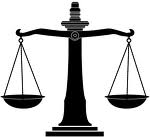 Use a participial phrase to combine each of the following pairs of sentences into one sentence.Underline the participial phrase you create.Example: 	The painting is upside down. The painting hangs on the living room wall.	The paining hanging on the living room wall is upside down.1. Al saw a herd of wild deer. Al sat on the back porch.2. The children ran through the sprinkler. The children were laughing loudly.3. Earl won a first-place trophy. Earl competed in acrobatics.4. Our guide explained Mayan mythology. He used charts of the Milky Way.5. The firefighters were exhausted. They had worked overtime for fourteen days.6. The loan officer approved my loan. He understood my situation.7. My two roommates avoided talking to me. They wanted to break our lease.8. My little nephew stormed through the room. He was yelling and throwing things.9. I have learned to be cautious and alert. I live in a big city.10. Several people visited the homeless shelters. They were working as census takers.